R E S E R V A T I O N   F A X / M A I LI reserve:Please book your room latest till May 03rd, 2018.Room rates:€	65,00	per	Comfort	Room 	Single use (Friday, Saturday, Sunday)€	75,00	per	Comfort	Room	Double use (Friday, Saturday, Sunday)€	80,00	per	Comfort	Room 	Single use (Thursday, Monday)€	90,00	per	Comfort	Room	Double use (Thursday, Monday)Special price of supplements to higher room categories€	7,50  	Superior Room€	15,00	Deluxe Room 	€	25,00  	Executive Room€	40,00  	Junior Suite Rates are quoted per room and night, are non-commissionable, including Falkensteiner buffet breakfast, 24-hours internet connection and 20% VAT.Rates are including usage of Acquapura City SPA (Fitness area, Finnish sauna, Steam bath, Relax area with access to the terrace, Massage room).All rooms are equipped with IP TV, high speed Internet access, complimentary coffee/tea making facilities (high quality Nespresso coffee machine), individual adjustable air-conditioning/ heating, writing desk and a bathroom with floor heating and day light.Rates are excluding the € 1,70 city tax/ person/ night.Credit card details to prepay the reservation:Reservations without a valid credit card are not guaranteed and will be cancelled.Cancellation policy:Until 24.05.2018 12:00 the reservation can be cancelled free of charge. Until 31.05.2018 12:00 cancellation fee of 100% of the first night will be applied.In case of later cancellations and no-shows 100% of the whole stay will be applied.                                                                               Stamp/signatureTo:Falkensteiner Hotel Bratislava    From:   From:Reservations Department   Company:   Company:Fax:+421/(0)2/592 36 111   Address:   Address:Mail:reservations.bratislava@falkensteiner.com   Mail:Referring: Bratislava Tango Party 201821.-26.06.2018   Tel:ArrivalDepartureNameComfort RoomSingleComfort RoomDouble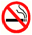 Card Holder:Type of Credit card:Creditcard number:Expiration date: